Mark Your Calendars….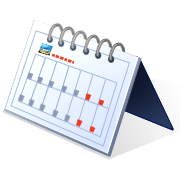 2020 Diaconate Events for Continued EducationMarch 21, 2020				Day of Education:  Muslim & Christian Relations						   	  Diocesan Pastoral Center, Charleston (streaming*)						  Guest Presenter:  Dr. Gabriel Reynolds, Professor of 							   Islamic Studies and Theology, University of Notre Dame 						  9:00am – 3:00pmAugust 8, 2020				Day of Prayer						   Location:  Immaculate Conception Church						   Guest Presenter:  Rev. David Miller						   9:00am – 3:00pmNovember 7, 2020			Fall Day of Education						   Diocesan Pastoral Center, Charleston (streaming*)						   Guest Presenter:  Deacon Alex Garvey						   9:00am – 3:00pmLooking Ahead:February 6, 2021			Diaconate Ordination						    Location:  Cathedral of St. John the Baptist						    Time:  11:00AM							February 26-28, 2021		Spiritual Convocation						   Location:  Greenville						   Guest Presenters: Center for Evangelical CatholicismFor a current list of all events through the Diaconate Office, please check our website regularly:https://charlestondiocese.org/diaconate/events-for-deacons/*Streaming Locations to be determined by Deanery Leaders.